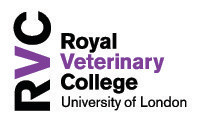  BVetMed (Intercalated) degree programmeInformation Sheet2020-21Duration of the Degree & Location of Teaching ActivityThe Degree of BVetMed (Intercalated) is six years in duration. Students study for the five year BVetMed degree and an extra year of study, usually between BVetMed Years 2 and 3, taking the final year of a BSc degree. Students taking this degree must still follow the standard BVetMed degree structure outside their intercalation year. The standard structure is described below.The BVetMed StructureThis section describes the structure of the standard 5 year BVetMed course and thus refers to it based on the 5 years. Students who are following the intercalated route will normally intercalate between years 2 and 3 and so will study years 3 to 5 in their fourth, fifth and sixth year of study on the course. In years 1 to 3 the teaching, revision and assessment period is spread over 40-42 weeks and typically includes a period of 3 weeks around Christmas and 2 weeks around Easter where no teaching is scheduled. At the end of years 1 to 3 there is a summer break before teaching activities commence in the new academic year in September. In years 1 and 2, students will be required to undertake a period of 12 weeks Animal Husbandry Extra-Mural Study (AHEMS) which will involve farm and other animal work, and in years 3 to 5, a period of 26 weeks Clinical Extra-Mural Study (EMS) which will involve veterinary clinical work. These placements are compulsory, and in years 1 to 3 need to be undertaken, in part, during the Easter and summer breaks. In years 4 and 5, EMS weeks are scheduled into the clinical rotation phase of the course. The AHEMS and EMS placements will involve the student being away from their College residence. While some placement providers may provide board and accommodation, most do not and there are contingent costs to the student for accommodation and travel. There is more information about this below under “Fees and Costs”.Teaching activities are mostly at the Camden Campus during the first two years of study. Where it is necessary to attend teaching at the Hawkshead Campus or on the College farm during this period, transport will be provided free of charge between the campuses, but individual students who wish to visit these locations outside of timetabled hours must make their own travel arrangements and incur any additional costs.Clinical teaching commences on entrance to year 3 of the degree. In this year and in the subsequent two years, the teaching and learning period extends to a minimum of 46 weeks. With the exception of the Extra-Mural Study (EMS) placements (see below), teaching activities in Year 3 are mostly based at the Hawkshead Campus. The final two years are spent following a schedule of veterinary clinical work placements (‘rotations’) at the College or with the College’s collaborative partners, extra-mural study weeks, and research activity. About half of the time spent on rotations is currently scheduled to be at the Hawkshead campus; the remainder is off-site.  Depending on the research project chosen, the time spent on this may be spent at the Camden or Hawkshead campus, or off site.Methods of TeachingIn years 1 to 3 of the BVetMed degree course, learning opportunities will be provided through lectures, seminars, demonstrations, practical classes, problem-based study groups, computer aided learning tools, introduction to clinical skills, directed and independent study time, and tutorials. In the first two years there will be practical husbandry sessions at the College Farm and opportunities to shadow senior veterinary students in our teaching hospitals. In year 3 there will be additional clinical skills sessions in the College’s dedicated clinical skills centre. Learning opportunities in final years comprise of clinical rotations (onsite and offsite with collaborative partners), clinical EMS, completion of a research project and short period of didactic teaching at the Hawkshead campus.The amount of time to be spent in different types of learning are detailed on UNISTATS and can be accessed from the study pages of the RVC website at www.rvc.ac.uk/study/undergraduate. The BVetMed course is subject to ongoing review and development, aimed at enhancing student learning and adaptation to the changing professional environment. As such, changes to the course structure may be introduced before or during enrolment. Course ContentThe detailed content of the BVetMed degree can be accessed at www.rvc.ac.uk/study/undergraduate/bachelor-of-veterinary-medicine. This page provides a detailed outline of the whole course and advice on work placements. The Royal College of Veterinary Surgeons (RCVS) defines the competences that need to be achieved by the new veterinary graduate and specifies the requirements for veterinary degree courses to be approved for registration purposes. The RVC abides by these requirements as the basis for the content of the degree. The structure of the intercalated year depends on the chosen option. The RVC offers two intercalated degrees and information on their structure, as a guidance, can be found on our website: http://www.rvc.ac.uk/study/undergraduate. Students may also chose to intercalate externally or, with permission, onto an MSc programme.Teaching Staff at RVCAll teaching staff at RVC are fully qualified to teach at higher education level. You will find biographical details on all members of staff on the RVC website. Each module, or strand of teaching has a strand leader and deputy leader who are responsible for the organisation and liaison within a particular subject area. Each year has an academic leader who has overall responsibility for the teaching within a year. Other important sections of the course also have designated leaders or directors co-ordinating these. The current names of the Course Director and Year Leaders are listed below.Course Director				Prof Jill MaddisonYear One Leader				TBCYear Two Leader				Dr Sarah ChannonYear Three Leader				Dr Mike HewetsonYear Four Leader				Prof Dan ChanFees and CostsThe fee for the first year for UK and EU students studying undergraduate degrees at RVC in 2020-21 is £9,250. The fee for the first year for international students on the BVetMed degree at RVC in 220-21 is £36,060.  Fees for the intercalated year may vary, dependent on the option chosen.The fee for each specific degree programme can be found in the Key Information provided on the subject page of each programme on the RVC website: https://www.rvc.ac.uk/study/undergraduate/bachelor-of-veterinary-medicine-intercalatedFurther information about fees can be found here: http://www.rvc.ac.uk/study/fees-and-funding.Tuition fees in future yearsIt is RVC policy to set and review tuition fees on an annual basis. The fees indicated above are for the first year of tuition only and may be subject to increase in future years (see below). Should it be necessary to increase these costs, you will be consulted and notice given as to when such increases may occur and by how much.We publish a tuition fee policy annually on our website that sets out how fees are set and collected, and describes what students and sponsors need to do. This can be found on our website https://www.rvc.ac.uk/Media/Default/1%20Fees%20and%20Funding/tuition-fee-policy.pdf Explanation of FeesThe RVC adheres to the UK Government’s legislation regarding fees for UK and EU students which sets the maximum fee for these categories.  Subject to the approval of legislation in parliament in future years, institutions including the RVC may be permitted to raise fees for UK/EU students at an inflationary rate linked to the Retail Price Index (RPI). We therefore, advise all UK/EU students considering study at the RVC to plan their finances based on such year-on-year inflationary increases. The fees for non-EU international students are also listed at the above links. These are substantially higher than UK/EU fees as the RVC receives no government subsidy or support for such students and therefore has to charge “full cost fees”. In deciding the annual level of increase for non-EU students, the College will take into account a range of factors, including rises in the costs of delivery of its teaching programmes and changes in government funding. The increase will not exceed 5% each year or the Retail Price Index (RPI) if higher. We will publish the fee in September of the preceding academic year.Additional CostsThe fees do not cover accommodation costs, which for 2019-20 ranged from £174 to £269 per week over a 40, 42, 48 or 50 week contract depending on hall of residence and catering options.  Other course costs are kept to a minimum and may include items such as printing/photocopying and occasional field trips. The RVC now has an efficient paperless curriculum which keeps paper costs to a minimum. You are provided with an annual allowance of up to £10 for any paper copying of lecture slides you decide to do. Current prices for A4 printing/copying are 4.8p per sheet for black and white copies and 10p for colour copies. Students will also be required to purchase appropriate professional clothing (e.g. laboratory coat, boiler suit, scrub top, Wellington boots) and equipment (e.g. stethoscope) as directed at different stages during the course. Items can be purchased from the Students Union shop, and students are discouraged from purchasing items without prior reference to the requirements specified on the Students Union website. For the rotations phase of the course and EMS placements, adherence to a professional dress code is expected.Extra-mural study placements form an essential element of the BVetMed degree programme and reference has already been made above to the need for students to complete 12 weeks of AHEMS and 26 weeks of clinical EMS during the course. While some farms provide board and accommodation and meals, you may be required to arrange and pay for your board and lodging as well as travel costs depending on the arrangements you make as placements are your own responsibility. Some veterinary practices or other organisations may be able to offer accommodation during your EMS time with them, but most do not; you will generally have to expect to make your own arrangements for accommodation, board and travel. Most EMS placements and many rotation weeks are off-site and thus involve travel between campus and placement location or between placement locations. You are expected to be responsible for travel arrangements and cost. Costs of travel to clinical rotation placements at our London hospital and collaborative partners is supported but may not be fully covered depending on where the student chooses to live or how they wish to travel. Accommodation costs at farm animal clinical placements with collaborative partners are fully covered. Travel costs are supported for travel to core (compulsory) farm and track (optional) farm and equine animal clinical placements but not to offsite small animal tracking clinical placements.  You should budget accordingly to cover such AHEMS, EMS and rotation related costs at the relevant stages of the course.Please note that from the beginning of year 3, there will be very little opportunity for full-time work to raise funds. Due to the demands and schedule of the course, particularly during the final 2 years, many students find that sustaining part-time work in parallel with the course is very difficult.EU students and BrexitFor EU students accepting a place on a programme as a UK/EU fee student for entry in the academic year 2020/21, the UK Government has confirmed that funding arrangements will allow them to pay the same tuition fees as UK students for the duration of the student's enrolment on that specific programme. EU students will still be permitted to enter the UK after the UK has left the EU. However, they will need to apply for immigration permission at some point, once they have arrived. The details of when and how is yet to be disclosed. The RVC will contact EU offer holders with more information, once the situation becomes clear.Campus developmentsInvestment in the Hawkshead campus in the coming years will see the building of new and improved teaching and research facilities. Students should be aware that these works are likely to be taking place over the next 2-2.5 yearsProcedures, Policies and ProcessesThe RVC has a range of policies and statutory requirements with which it must comply. These documents are available on the college’s website from which the full documents can be accessed. This link is at www.rvc.ac.uk/about/the-rvc/academic-quality-regulations-procedures.  Information on Complaints Procedures is also available.   If you wish to complain about a matter relating to a course of study, you should first contact the RVC Registry who will advise you. Every effort will be made to deal with the issue promptly, fairly and transparently.  You may also take complaints and concerns to the Office of the Independent Adjudicator (OIA), details of which can be found at www.oiahe.org.uk.Student Protection Plan In line with the good practice mandated by the Office for Students (OfS), the RVC has produced a Student Protection Plan. The plan sets out how we ensure continuation of studies for our students and the measures we have put in place to mitigate any risks we think could occur. This can be found on our website https://www.rvc.ac.uk/about/the-rvc/academic-quality-regulations-procedures#panel-further-student-policies-and-procedures This document is available on the RVC website.